Pennsylvania Department of EducationEarly Warning Indicators and At Risk Identification Resources Document #C2.4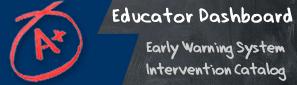 Early Warning Indicators and At Risk Identification ResourcesEveryone Graduates Center This center is part of Johns Hopkins University’s School of Education.  Dropout prevention research leader, Dr. Robert Balfanz, is one of the notable resources located at the center.National High School CenterThe National High School Center, based at the American Institutes for Research, provides the latest research, user-friendly tools and products, and high-quality technical assistance on high school improvement issues.What Works Clearinghouse: Dropout PreventionThe WWC, a branch of the Institute of Education Sciences (IES), reviews studies that examine the impact of interventions on completing school, staying in school and progressing in school.The Philadelphia Education FundThe Ed Fund has been advancing independent research throughout the Philadelphia region to improve educational outcomes for at-risk populations. Ranging from the formative evaluation of educational programs to broad-scale policy research, the Ed Fund staff identifies critical research issues, develops ways to address these issues, and helps chart new directions for more effective schools and quality public education for children and young adults.GradNationAmerica’s Promise Alliance launched the GradNation campaign in 2010, building on 105 dropout prevention summits we convened across the country to raise awareness and inspire action. Middle School MattersThe Middle School Matters Institute (MSMI), directed by Dr. Sarojani Mohammed, develops and disseminates resources that increase access to research on middle school improvement (grades 6–8) to increase the number of students well prepared to enter high school and earn a meaningful diploma. This institute is part of the George W. Bush Institute's Middle School Matters program.